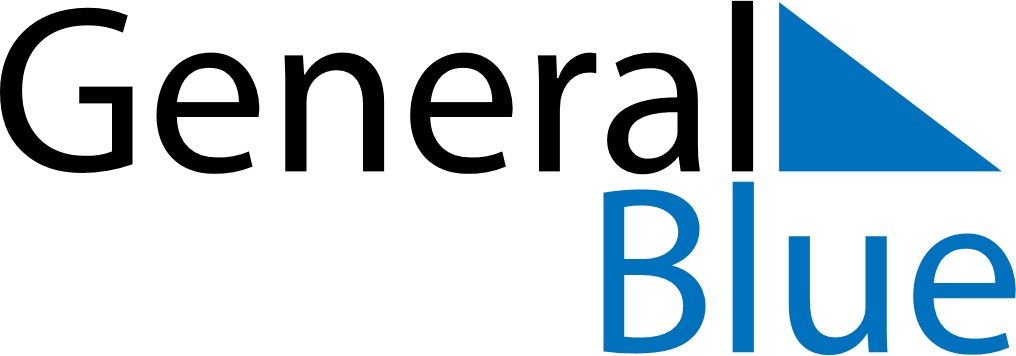 December 2028December 2028December 2028PanamaPanamaMONTUEWEDTHUFRISATSUN12345678910Mother’s Day111213141516171819202122232425262728293031Christmas Day